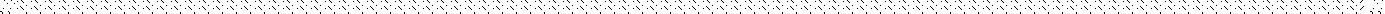 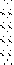 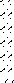 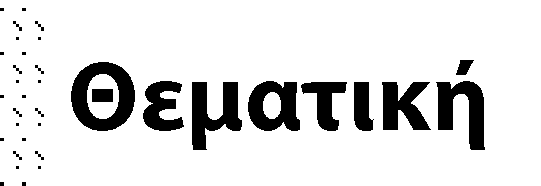 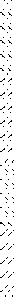 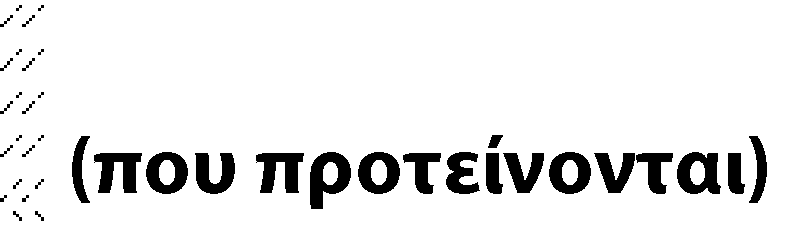 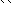 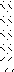 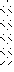 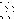 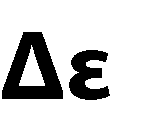 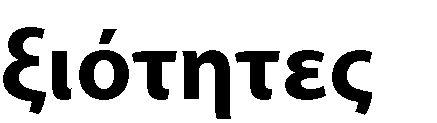 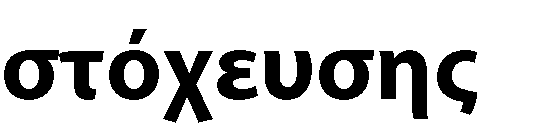 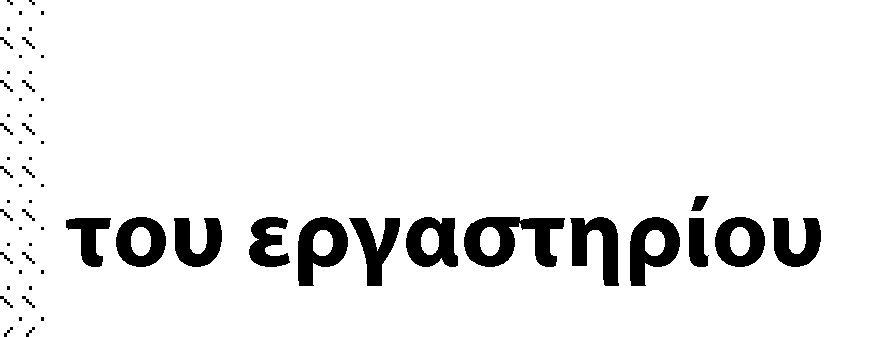 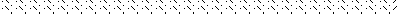 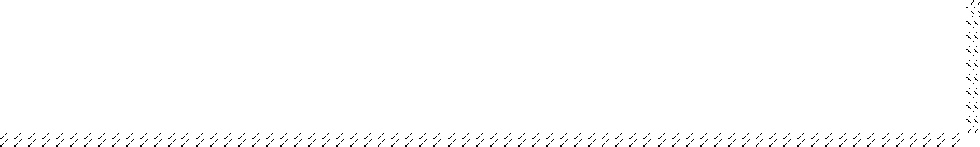 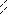 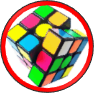 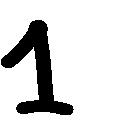 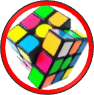 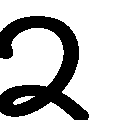 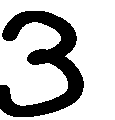 	ΔΗΜΙΟΥΡΓΙΚΟΤΗΤΑ ,ΕΠΙΚΟΙΝΩΝΙΑ,ΚΡΙΤΙΚΗ ΣΚΕΨΗ,ΣΥΝΕΡΓΑΣΙΑ,ΔΕΞΙΟΤΗΤΤΕΣ                     	ΨΗΦΙΑΚΗΣ ΤΕΧΝΟΛΟΓΙΑΣ,ΕΝΣΥΝΑΙΣΘΗΣΗ,ΥΠΕΥΘΥΝΟΤΗΤΑ,ΠΛΗΡΟΦΟΡΙΚΟΣ	ΓΡΑΜΜΑΤΙΣΜΟΣ,ΨΗΦΙΑΚΟΣ ΓΡΑΜΜΑΤΙΣΜΟΣ,ΚΑΤΑΣΚΕΥΕΣ,ΠΑΙΧΝΙΔΙΑ,ΕΦΑΡΜΟΓΕΣ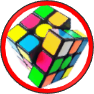 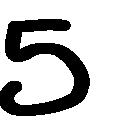 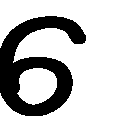 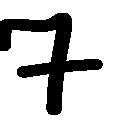 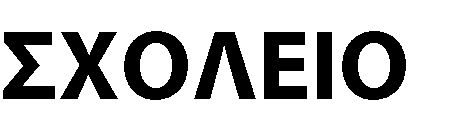 4ο ΔΗΜΟΤΙΚΟ ΣΧΟΛΕΙΟ ΧΙΟΥ4ο ΔΗΜΟΤΙΚΟ ΣΧΟΛΕΙΟ ΧΙΟΥ ΤΜΗΜΑ   Γ΄ΣΧΟΛΙΚΟ ΕΤΟΣ 2021-2022ΕΥ ΖΗΝ………………………………………………………………..…..ΕΥ ΖΗΝ………………………………………………………………..…..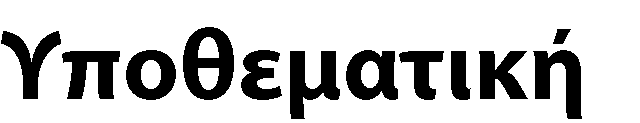 ΓΝΩΡΙΖΩ ΤΟ ΣΩΜΑ ΜΟΥ-ΣΕΞΟΥΑΛΙΚΗ ΑΓΩΓΗΤΑΞΗ:ΤΑΞΗ:Π.Ε.   Γ  ΤΑΞΗ αρ. μαθητών/τριών 17ΥΠΕΥΘΥΝΗ ΕΚΠΑΙΔΕΥΤΙΚΟΣ: ΚΑΛΟΓΡΑ ΕΥΑΓΓΕΛΙΑ, ΣΥΝΕΡΓΑΣΙΑ: ΑΜΕΝΤΑ ΜΑΡΙΚΑ ΠΕ 70, ΤΟΥΡΝΗ ΚΩΝ/ΝΑΙ ΠΕ 79.01, ΤΣΙΟΠΤΣΙΑΣ ΕΥΑΓΓΕΛΟΣ ΠΕ 25Π.Ε.   Γ  ΤΑΞΗ αρ. μαθητών/τριών 17ΥΠΕΥΘΥΝΗ ΕΚΠΑΙΔΕΥΤΙΚΟΣ: ΚΑΛΟΓΡΑ ΕΥΑΓΓΕΛΙΑ, ΣΥΝΕΡΓΑΣΙΑ: ΑΜΕΝΤΑ ΜΑΡΙΚΑ ΠΕ 70, ΤΟΥΡΝΗ ΚΩΝ/ΝΑΙ ΠΕ 79.01, ΤΣΙΟΠΤΣΙΑΣ ΕΥΑΓΓΕΛΟΣ ΠΕ 25Π.Ε.   Γ  ΤΑΞΗ αρ. μαθητών/τριών 17ΥΠΕΥΘΥΝΗ ΕΚΠΑΙΔΕΥΤΙΚΟΣ: ΚΑΛΟΓΡΑ ΕΥΑΓΓΕΛΙΑ, ΣΥΝΕΡΓΑΣΙΑ: ΑΜΕΝΤΑ ΜΑΡΙΚΑ ΠΕ 70, ΤΟΥΡΝΗ ΚΩΝ/ΝΑΙ ΠΕ 79.01, ΤΣΙΟΠΤΣΙΑΣ ΕΥΑΓΓΕΛΟΣ ΠΕ 25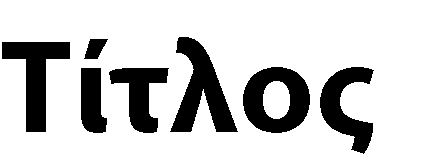 Η ΤΕΛΕΙΑ    ΜΗΧΑΝΗΗ ΤΕΛΕΙΑ    ΜΗΧΑΝΗΗ ΤΕΛΕΙΑ    ΜΗΧΑΝΗΠροσδοκώμενα μαθησιακάαποτελέσματαΕργαστήριοΔραστηριότητες – (ενδεικτικές)Γνωριμία ομάδαςΔημιουργία κανόνων ομάδαςΕισαγωγή για το ανθρώπινο σώμαΚατανόηση σημασίας της συνεργασίαςΤΑ ΜΕΡΗ ΤΟΥ ΣΩΜΑΤΟΣ ΚΑΙΗ ΛΕΙΤΟΥΡΓΙΑ ΤΟΥΣ Γνωριμία ομάδαςΕκπαιδευτικά παιδικά βίντεο για το ανθρώπινο  σώμαhttps://www.youtube.com/watch?v=tBrnANxrVDcΔιαβάσαμε το βιβλίο Το ανθρώπινο ΣώμαΜελετήσαμε το πρόπλασμα του ανθρώπινου ΣώματοςΣυνεργασία με την κα.Ιφιγένεια Σωτηράκη καθηγήτρια αγγλικώνΑσφαλή πλοήγηση στο internetΓνωριμία με μεγάλους ζωγράφουςΕικαστικές Δημιουργίες-προσωπογραφίεςΚατανόηση σημασίας συνεργασίαςΤΟ ΣΩΜΑ ΜΟΡΦΗ ΕΚΦΡΑΣΗΣ ΚΑΙ ΔΗΜΙΟΥΡΓΙΑΣΣχηματίσαμε το σώμα του/της συμμαθητού/τριας μας σε χαρτί του μέτρουΖωγραφίσαμε τα πρόσωπά μαςΕίδαμε πίνακες μεγάλων ζωγράφωννα αναπτύξει δεξιότητεςσυνεργασίας και αλληλοβοήθειας και επικοινωνίαςΝα αναπτύξει κινητικές δεξιότητεςΝα διασκεδάσουν και να χαρούνΣΤΑΣΕΙΣ ΣΩΜΑΤΟΣΧΟΡΟΓΡΑΦΙΕΣΧορέψαμε τα τραγούδιαhttps://www.youtube.com/watch?v=Iy24oFrHQj0https://www.youtube.com/watch?v=6iEzw0LYS8w&t=49sΜε τις βασικές στάσεις του σώματος ,κάναμε μια χορογραφίαΝα αναπτύσσει την αυτοπειθαρχία, τη θέλησης της υπευθυνότητας, τη συνεργασίας και τη ομαδικότηταςΚατανόηση της έννοιας του μέτρου και το χώρισμα σε ίσα διαστήματαΑνάπτυξη λεπτών κινητικών δεξιοτήτωνΔΗΜΙΟΥΡΓΙΑ  ΠΑΙΧΝΙΔΙΩΝ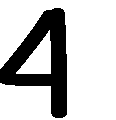 Σε χαρτί του μέτρου δημιουργήσαμε ένα κρυπτόλεξο και βάλαμε τις λέξεις που είχαμε βρει για το σώμαΜε φελιζόλ κόψαμε κομμάτια και κάναμε παζλ το ανθρώπινο  σώμανα καλλιεργήσει την κριτική του/της σκέψηΝα αναπτύξουν δεξιότητεςεπικοινωνίας και συνεργασίας με στόχο την επίτευξη των  προτεινόμενων στόχωνΑνάπτυξη κριτικής σκέψηςΑνάπτυξη λεπτών κινητικών δεξιοτήτωνΑΛΛΑΖΩ ΤΙΣ ΕΠΟΧΕΣΑλλάζω ρούχα σε εικόνες ανάλογα με την εποχή του χρόνουΑλλάζω το χρόνοΜαθαίνουμε να κόβουμε και να ράβουμεΝα καταγράφουν τις σκέψεις και τις ιδέες τους στο χαρτί.Να μάθουν να εκφράζονται, να ακούν και να αλληλεπιδρούν με τα υπόλοιπα παιδιά συμφωνώντας, διαφωνώντας και συμπληρώνοντας το ένα το άλλοΝα εκφράζουν στοιχεία του ρυθμού μέσω της κίνησης αλλά και της δραματοποίησηςΗ ΣΗΜΑΣΙΑ ΤΗΣ ΑΣΚΗΣΗΣ ΚΑΙ ΤΗΣ ΔΙΑΤΡΟΦΗΣ ΓΙΑ ΕΝΑ ΥΓΙΕΣ ΣΩΜΑΠροβολή βίντεοΔραματοποίηση του βιβλίου Δόνα η τερηδόναΣυζήτηση και γράψιμο έκθεσης ιδεών για το θέμαΝα κατασκευάζουν τρισδιάστατες αφίσες του σώματος,Να μάθουν να αναπαραστήσουν τα όργανα και τις λειτουργίες του σώματος.να αναπτύξει δεξιότητες  συνεργασίας, αλληλοβοήθειας και επικοινωνίαςνα καλλιεργήσουν την κριτική τους σκέψηΑΞΙΟΛΟΓΗΣΗΑναπαράσταση των οργάνων και λειτουργιών του σώματος.Αξιολόγηση του προγράμματοςΚαταιγισμός ιδεών για το επόμενο πρόγραμμαΕκπαιδευτικό Υλικό/ Συνδέσειςη πλατφόρμα moodle του ΙΕΠ, αξιοποιώντας το επιμορφωτικό υλικό των εργαστηρίων	των	πιλοτικών	προγραμμάτων https://elearning.iep.edu.gr/study/course/view.php?id=327Διαδίκτυο για διάφορες πληροφορίεςβιβλίο Το ανθρώπινο σώμα ,εκδόσεις ΣΤΡΑΤΙΚΗΙστότοποι από you tubeΔΙΑΧΥΣΗ ΠΡΟΓΡΑΜΜΑΤΟΣ: Ιστοσελίδα σχολείου Δίκτυο σχολείων ASPnet UNESCO (είμαστε μέλη)E-twinning